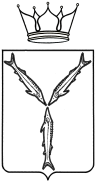 МИНИСТЕРСТВО ЗДРАВООХРАНЕНИЯСАРАТОВСКОЙ ОБЛАСТИП Р И К А З      от ____________ №________г. СаратовО признании утратившим силу приказа министерства здравоохранения Саратовской области от 05.01.2000 № 01-п	На основании Положения о министерстве здравоохранения Саратовской области, утвержденного постановлением Правительства Саратовской области от 1 ноября 2007 года № 386-П «Вопросы министерства здравоохранения Саратовской области»	ПРИКАЗЫВАЮ:1. Признать утратившим силу приказ министерства здравоохранения Саратовской области от 05.01.2000 № 01-п «Об упорядочении работы по содержанию неснижаемых запасов медицинского имущества при ЛПУ области».2. Настоящий приказ подлежит официальному опубликованию
в средствах массовой информации. СОГЛАСОВАНОИ.о. заместителя министра                                                               А.Ю. ГадяцкийДиректор ГУ «ЦМКСО»                                                                  Д.А. ТолкачевЗаключениепо результатам антикоррупционной экспертизыот «___» ____________ годаВ соответствии с Методикой проведения антикоррупционной экспертизы нормативных правовых актов и проектов нормативных правовых актов, утвержденной Постановлением Правительства Российской Федерации от 26 февраля 2010 года № 96, в настоящем проекте положений, устанавливающих для правоприменителя необоснованно широкие пределы усмотрения или возможность необоснованного применения исключений из общих правил, а также положений, содержащих неопределенные, трудновыполнимые и (или) обременительные требования к гражданам и организациям и тем самым создающих условия для коррупции, не выявлено.По результатам изучения настоящего проекта положений, противоречащих Конституции РФ, федеральному, региональному законодательству не выявлено.Начальник отделаправового обеспечения                                                               Т.А. ОвчинниковаКонсультант отделаправового обеспечения                                                                   М.В. Никулина3. Настоящий приказ вступает в силу со дня его официального опубликования.Первый заместитель министра                                                   С.С. Шувалов